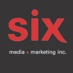 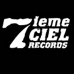 LaFSupplémentaire montréalaise 14 mars au Club SodaEN SPECTACLE14/03 – MONTRÉAL – CLUB SODA – Quartier des spectaclesMontréal, octobre 2019 –Après avoir affiché complet au lancement montréalais de son album Citadelle le 11 octobre dernier au Théâtre Fairmount, LaF programme, sur le champ, une seconde visite de son microcosme le 14 mars 2020 au Club Soda de Montréal. Les billets sont disponibles au https://bit.ly/32jZUbnPour marquer le coup, LaF présente aujourd'hui le vidéoclip de sa chanson Rencontre fortuite en featuring avec Franky Fade (d'O.G.B) et réalisé par Olivier Côté et Felipe Arriagada-Nunez.Révélation de la nouvelle garde du rap queb, LaF (prononcer « la-èf ») est un groupe réunissant 6 montréalais, amis depuis le CEGEP. Ayant d’abord fait ses dents sur scène, le sextuor est, sans aucun doute, reconnu pour leurs performances électrisantes; ils sont d’ailleurs sortis vainqueur du réputé concours-vitrine Les Francouvertes en 2018. Fort d’une réception qui fait l'unanimité selon la critique, « Citadelle », premier album du groupe paru sur l’étiquette 7ième Ciel, propose une production rap alternative alliant des sonorités soul, jazz et parfois pop. Le tout résulte en un style hybride, minutieux et accessible. Quant au texte, on y dénote une prédominance des mélodies et la présence d’une mélancolie ambiante, facture caractéristique des trois rappeurs. Leurs plumes résolument ancrées dans l’émotivité témoignent des larges influences du groupe allant du indie rock québécois jusqu’au rap européen. Retrouvez les autres dates de la tournée au https://preste.ca/spectacles/lafL’album ''Citadelle'' est disponible partout : https://laf.bruit.app/citadelle  Source : Disques 7ième CielInformations : Simon Fauteux / Patricia Clavel